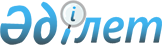 "Сарысу аудандық мәслихаты аппаратының "Б" корпусы мемлекеттік әкімшілік қызметшілерінің қызметін бағалаудың әдістемесін бекіту туралы" Сарысу аудандық мәслихатының 2018 жылғы 29 наурыздағы № 31-7 шешімінің күші жойылды деп тану туралыЖамбыл облысы Сарысу аудандық мәслихатының 2023 жылғы 19 маусымдағы № 5-4 шешімі. Жамбыл облысы Әділет департаментінде 2023 жылғы 20 маусымда № 5042 болып тіркелді
      Қазақстан Республикасы "Құқықтық актілер туралы" Заңының 27-бабына сәйкес Сарысу аудандық мәслихаты ШЕШТІ:
      1. "Сарысу аудандық мәслихаты аппаратының "Б" корпусы мемлекеттік әкімшілік қызметшілерінің қызметін бағалаудың әдістемесін бекіту туралы" Сарысу аудандық мәслихатының 2018 жылғы 29 наурыздағы №31-7 (Нормативтік құқықтық актілерді мемлекеттік тіркеу тізілімінде №3796 болып тіркелген) шешімінің күші жойылды деп танылсын.
      2. Осы шешім оның алғашқы ресми жарияланған күнінен кейін күнтізбелік он күн өткен соң қолданысқа енгізіледі.
					© 2012. Қазақстан Республикасы Әділет министрлігінің «Қазақстан Республикасының Заңнама және құқықтық ақпарат институты» ШЖҚ РМК
				
      Сарысу аудандық 

      мәслихат төрағасы 

Ш. Мусабеков
